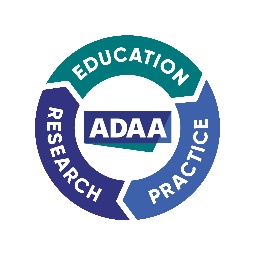 Anxiety and Depression Association of AmericaStudent Membership ApplicationApply online at www.adaa.org or send this completed application to
ADAA at 8701 Georgia Ave., Suite 412   Silver Spring, MD  20910 
 Phone 240-485-1030 Eligibility RequirementsCurrent enrollment as a full-time undergraduate or graduate student, or work as a research assistant in a related field (medicine, psychology, social work, public health, neuroscience, nursing, counseling, etc.).Submit a letter from your institution verifying your status as a full-time student or research assistant.Full Name ____________________________________________________ Degree(s) _______________School/Lab___________________________________________________________________________Department or program _________________________________________________________________Preferred mailing address   □ Personal     □ Institution/WorkMailing address _________________________________________________________________________City ________________________________________ State _________ Zip code ____________________Phone _________________________   Email _________________________________________________Expected date of graduation or program completion ____________________________Fees:  Annual dues                    ___$65___           Donation to ADAA         _________           Total amount due         _________Payment    Check      Visa    MasterCard    American ExpressCard number _____________________________________   Security code ________   Expires: ________Name as it appears on card ______________________________________________________________Signature_____________________________________________________________________________